                     																										NO. 30JOURNALOF THESENATEOF THESTATE OF SOUTH CAROLINAREGULAR SESSION BEGINNING TUESDAY, JANUARY 12, 2021_________WEDNESDAY, MARCH 2, 2022Wednesday, March 2, 2022(Statewide Session)Indicates Matter StrickenIndicates New Matter	The Senate assembled at 1:00 P.M., the hour to which it stood adjourned, and was called to order by the PRESIDENT.	A quorum being present, the proceedings were opened with a devotion by the Chaplain as follows:Joel 2:12	We read in the Book of Joel:  “ ‘Even now,’ declares the Lord, ‘return to me with all your heart, with fasting and weeping and mourning.’ ”		Please join me on this Ash Wednesday as we pray:  There is not a single one of us, O Lord, who dares to think that we are so perfect that we do not need to bow before You and to confess our many, many sins.  After all, Almighty God, You alone truly know our hearts and are aware how far short we fall in terms of the life we ought to be living.  And in spite of that knowledge you possess, You still offer to cleanse our hearts and to embrace us afresh in Your unfailing love.  We do thank You for Your merciful forgiveness, and we urge You to continue to give every woman and man serving You here in the Senate of South Carolina full awareness of Your constant faithfulness and Your redemptive love.  In Your name we humbly pray, dear Lord.  Amen.	The PRESIDENT called for Petitions, Memorials, Presentments of Grand Juries and such like papers.MESSAGE FROM THE GOVERNORThe following appointments were transmitted by the Honorable Henry Dargan McMaster:Statewide AppointmentsInitial Appointment, Director of Department of Juvenile Justice, with term coterminous with GovernorDirector:Laurel Eden Harvey Hendrick, 6331 Westshore Road, Columbia, SC 29206-2122 VICE Freddie B. PoughReferred to the Committee on Corrections and Penology.Reappointment, South Carolina Public Charter School District Board of Trustees, with the term to commence August 1, 2022, and to expire August 1, 2025At-large, Governor:Randall S. Page, Chief of Staff, Bob Jones University, 1700 Wade Hampton Boulevard, Greenville, SC 29614-0001Referred to the Committee on Education.Initial Appointment, South Carolina State Ethics Commission, with the term to commence April 1, 2022, and to expire April 1, 2027Governor Appointed:Mary Hunter B. Tomlinson, 415 Randall Street, Greenville, SC 29609-5410 VICE Brian M. BarnwellReferred to the Committee on Judiciary.Leave of Absence	On motion of Senator SENN, at 1:23 P.M., Senator MATTHEWS  was granted a leave of absence for today.Leave of Absence	On motion of Senator MARTIN, at 1:47 P.M.,  a leave of absence was granted for tomorrow, Thursday, March 3, 2022.CO-SPONSORS ADDED	The following co-sponsors were added to the respective Bills:S. 429			Sen. ClimerS. 458			Sen. ClimerS. 961			Sen. ClimerS. 1103		Sens. Talley, Davis, Gustafson, M. Johnson, Young,								Kimbrell and McElveenINTRODUCTION OF BILLS AND RESOLUTIONS	The following were introduced:	S. 1115	 -- Senator Talley:  A BILL TO AMEND CHAPTER 152, TITLE 59 OF THE 1976 CODE, RELATING TO FIRST STEPS TO SCHOOL READINESS, BY ADDING SECTION 59-152-22, TO PROVIDE FOR A DIRECTOR TO SERVE AS CHIEF EXECUTIVE OFFICER AND ADMINISTRATIVE HEAD OF FIRST STEPS TO SCHOOL READINESS AND TO PROVIDE REQUIREMENTS FOR THE DIRECTOR; TO AMEND CHAPTER 152, TITLE 59 OF THE 1976 CODE, RELATING TO FIRST STEPS TO SCHOOL READINESS, BY ADDING SECTION 59-152-55, TO PROVIDE THAT THE DIRECTOR MAY FORM AND CONTRACT WITH A PRIVATE NONPROFIT FOUNDATION TO FINANCIALLY SUPPORT THE EFFORTS OF FIRST STEPS, AMONG OTHER THINGS; TO AMEND SECTION 59-152-10 OF THE 1976 CODE, RELATING TO THE ESTABLISHMENT OF FIRST STEPS, TO DESIGNATE IT AS AN AGENCY INSTEAD OF AN INITIATIVE, TO ELIMINATE LOCAL PARTNERSHIPS, AND TO PROVIDE ADDITIONAL REQUIREMENTS FOR THE AGENCY AND ITS DIRECTOR; TO AMEND SECTION 59-152-20 OF THE 1976 CODE, RELATING TO THE PURPOSE OF FIRST STEPS, TO MAKE CONFORMING CHANGES; TO AMEND SECTION 59-152-25 OF THE 1976 CODE, RELATING TO DEFINITIONS CONCERNING FIRST STEPS, TO REVISE NECESSARY DEFINITIONS; TO AMEND SECTION 59-152-30 OF THE 1976 CODE, RELATING TO THE GOALS FOR FIRST STEPS, TO MAKE CONFORMING CHANGES; TO AMEND SECTION 59-152-32 OF THE 1976 CODE, RELATING TO THE LONG-RANGE INITIATIVE OF FIRST STEPS, TO MAKE CONFORMING CHANGES AND REMOVE OBSOLETE LANGUAGE; TO AMEND SECTION 59-152-33 OF THE 1976 CODE, RELATING TO THE ROLE OF THE DEPARTMENT IN THE SCHOOL READINESS ASSESSMENT, TO MAKE CONFORMING CHANGES AND REMOVE OBSOLETE LANGUAGE; TO AMEND SECTION 59-152-40 OF THE 1976 CODE, RELATING TO OVERSIGHT OF FIRST STEPS BY A BOARD OF TRUSTEES, TO ELIMINATE THIS OVERSIGHT AND TO PROVIDE THAT THE EARLY CHILDHOOD ADVISORY COUNCIL SHALL SERVE AS AN ADVISORY BOARD TO THE DEPARTMENT AND TO PROVIDE RELATED DUTIES OF THE COUNCIL; TO AMEND SECTION 59-152-50 OF THE 1976 CODE, RELATING TO THE ESTABLISHMENT OF THE OFFICE OF SOUTH CAROLINA FIRST STEPS TO SCHOOL READINESS AND RELATED DUTIES, TO ELIMINATE THE EXISTING PROVISIONS AND PROVIDE DUTIES OF THE DEPARTMENT; TO AMEND SECTION 59-152-60 OF THE 1976 CODE, RELATING TO THE CREATION, FUNCTION, AND DUTIES OF LOCAL FIRST STEPS PARTNERSHIP BOARDS, TO ELIMINATE THE EXISTING PROVISIONS AND ESTABLISH REGIONAL FIRST STEPS OFFICES, TO SPECIFY THE MEMBERSHIP OF EACH REGION, AND TO PROVIDE RELATED DUTIES OF THE DIRECTOR; TO AMEND SECTION 59-152-70 OF THE 1976 CODE, RELATING TO THE POWERS AND DUTIES OF LOCAL FIRST STEPS PARTNERSHIPS, TO PROVIDE FOR THE CREATION OF ADVISORY BOARDS FOR EACH REGIONAL OFFICE, TO PROVIDE REQUIREMENTS CONCERNING THE COMPOSITION OF THE ADVISORY BOARDS, AND TO PROVIDE ADVISORY BOARD MEMBERS ARE NOT ENTITLED TO PER DIEM OR COMPENSATION; TO REPEAL ARTICLE 17 OF CHAPTER 11, TITLE 63 OF THE 1976 CODE, RELATING TO THE FIRST STEPS TO SCHOOL READINESS BOARD OF TRUSTEES; TO REPEAL SECTION 59-152-90 OF THE 1976 CODE, RELATING TO LOCAL PARTNERSHIP GRANT FUNDING PROCEDURES; TO REPEAL SECTION 59-152-100 OF THE 1976 CODE, RELATING TO LOCAL PARTNERSHIP GRANT USE REQUIREMENTS; TO REPEAL SECTION 59-152-120 OF THE 1976 CODE, RELATING TO LOCAL PARTNERSHIP GRANT FUNDING USE RESTRICTIONS; TO REPEAL SECTION 59-152-130 OF THE 1976 CODE, RELATING TO LOCAL PARTNERSHIP MATCHING FUNDS; TO REPEAL SECTION 59-152-140 OF THE 1976 CODE, RELATING TO CARRY FORWARD FUNDS; TO REPEAL SECTION 59-152-150 OF THE 1976 CODE, RELATING TO FISCAL ACCOUNTABILITY MEASURES FOR LOCAL PARTNERSHIPS; AND TO REPEAL SECTION 59-152-160 OF THE 1976 CODE, RELATING TO INTERNAL EVALUATION POLICIES AND PROCEDURES.l:\s-res\sft\024firs.sp.sft.docx	Read the first time and referred to the Committee on Education.	S. 1116	 -- Senator Bennett:  A BILL TO AMEND SECTION 59-112-50, AS AMENDED, CODE OF LAWS OF SOUTH CAROLINA, 1976, RELATING TO MILITARY PERSONNEL AND THEIR DEPENDENTS WHO ARE ENTITLED TO PAY IN-STATE TUITION AND FEES WITHOUT REGARD TO THE LENGTH OF TIME THEY HAVE RESIDED IN THIS STATE, SO AS TO EXPAND THE CATEGORIES OF INDIVIDUALS COVERED BY THESE PROVISIONS TO CONFORM WITH CERTAIN CHANGES IN FEDERAL LAW.l:\council\bills\rt\17104dg22.docx	Read the first time and referred to the Committee on Education.	S. 1117	 -- Senator Climer:  A BILL TO AMEND ARTICLE 2, CHAPTER 41, TITLE 46 OF THE 1976 CODE, RELATING TO THE SOUTH CAROLINA GRAIN PRODUCERS GUARANTY FUND, TO EXPAND THE FUND TO INCLUDE COTTON PRODUCERS, TO ADD AN ASSESSMENT ON COTTON, TO INCREASE THE AMOUNT THE FUND MUST ACCUMULATE IN ORDER TO SUSPEND ASSESSMENTS, TO ESTABLISH THE SOUTH CAROLINA AGRICULTURAL COMMODITIES COMMISSION AS A SUCCESSOR TO THE STATE AGRICULTURAL COMMISSION AND TO PROVIDE FOR THE MEMBERSHIP, POWERS, AND DUTIES OF THE NEW COMMISSION, AND TO DEFINE NECESSARY TERMS; TO AMEND SECTION 46-41-60 OF THE 1976 CODE, RELATED TO SURETY BONDS FOR LICENSEES, TO PROVIDE THAT THE SURETY BOND VALUE IS BASED UPON A TIERED SYSTEM; AND TO AMEND 46-41-170 OF THE 1976 CODE, RELATED TO PENALTIES, TO MAKE CONFORMING CHANGES.l:\s-res\wc\028grai.kmm.wc.docx	Read the first time and referred to the Committee on Agriculture and Natural Resources.	H. 3242	 -- Reps. Collins, Felder, McGarry and Dabney:  A BILL TO AMEND THE CODE OF LAWS OF SOUTH CAROLINA, 1976, BY ADDING SECTION 59-65-480 SO AS TO PROVIDE SCHOOL DISTRICTS SHALL SOLICIT WRITTEN PARENTAL CONSENT TO PROVIDE SUCH INFORMATION TO THE SOUTH CAROLINA NATIONAL GUARD YOUTH CHALLENGE ACADEMY FOR THE LIMITED PURPOSE OF ENABLING THE ACADEMY TO INFORM THE STUDENTS OF ITS PROGRAMS, TO PROVIDE DISTRICTS ONLY MAY PROVIDE SUCH INFORMATION UPON RECEIPT OF PARENTAL CONSENT, TO PROVIDE SCHOOL DISTRICTS SHALL PROVIDE SUCH INFORMATION WITHIN A CERTAIN TIMEFRAME FOLLOWING RECEIPT OF PARENTAL CONSENT, TO PROVIDE PARENTS MAY REVOKE THEIR CONSENT, AND TO PROVIDE MEANS FOR REDRESSING NONCOMPLIANCE BY SCHOOL DISTRICTS; AND TO AMEND SECTION 59-65-470, RELATING TO THE AUTHORITY OF THE WIL LOU GRAY OPPORTUNITY SCHOOL TO OBTAIN FROM SCHOOL DISTRICTS THE CONTACT INFORMATION OF STUDENTS WHO HAVE LEFT OR INTEND TO LEAVE SCHOOL BEFORE GRADUATION, SO AS TO PROVIDE SCHOOL DISTRICTS SHALL SOLICIT WRITTEN PARENTAL CONSENT TO PROVIDE SUCH  INFORMATION TO THE SCHOOL FOR THE LIMITED PURPOSE OF ENABLING IT TO INFORM THE STUDENTS OF ITS ACADEMIC AND VOCATIONAL TRAINING PROGRAMS, TO PROVIDE DISTRICTS ONLY MAY PROVIDE SUCH INFORMATION UPON RECEIPT OF PARENTAL CONSENT, TO PROVIDE SCHOOL DISTRICTS SHALL PROVIDE SUCH INFORMATION WITHIN A CERTAIN TIMEFRAME FOLLOWING RECEIPT OF PARENTAL CONSENT, TO PROVIDE PARENTS MAY REVOKE THEIR CONSENT, AND TO PROVIDE MEANS FOR REDRESSING NONCOMPLIANCE BY SCHOOL DISTRICTS.	Read the first time and referred to the Committee on Education.	H. 3337	 -- Reps. G. M. Smith, Pope, Forrest, B. Cox, Yow, Dabney, Brawley, King, Gilliard, Jefferson, Howard, S. Williams, Bustos, B. Newton, Carter, W. Newton, Erickson, Blackwell, Oremus, Taylor, Hixon, Davis and Felder:  A BILL TO AMEND THE CODE OF LAWS OF SOUTH CAROLINA, 1976, TO ENACT THE "MILITARY TEMPORARY REMOTE SCHOOL ENROLLMENT ACT" BY ADDING SECTION 59-63-33 SO AS TO PROVIDE PUBLIC SCHOOL PUPILS COMPLY WITH SCHOOL ENROLLMENT REQUIREMENTS IF THEIR PARENTS ARE TRANSFERRED TO OR ARE PENDING TRANSFER TO MILITARY INSTALLATIONS IN THIS STATE WHILE ON ACTIVE MILITARY DUTY PURSUANT TO OFFICIAL MILITARY ORDERS, TO PROVIDE SCHOOL DISTRICTS SHALL ACCEPT APPLICATIONS FOR ENROLLMENT AND COURSE REGISTRATION FROM SUCH PUPILS BY ELECTRONIC MEANS, TO PROVIDE PARENTS OF SUCH STUDENTS SHALL PROVIDE CERTAIN PROOF OF RESIDENCE WITHIN TEN DAYS AFTER THE ARRIVAL DATE, TO PROVIDE THE PROVISIONS OF THIS ACT APPLY NOTWITHSTANDING ANOTHER PROVISION OF LAW, TO PROVIDE AMBIGUITIES IN CONSTRUING THE PROVISIONS OF THIS ACT MUST BE RESOLVED IN FAVOR OF ENROLLMENT, AND TO DEFINE NECESSARY TERMINOLOGY.	Read the first time and referred to the Committee on Education.	H. 3729	 -- Reps. Sandifer and Cogswell:  A BILL TO AMEND SECTION 16-11-760, CODE OF LAWS OF SOUTH CAROLINA, 1976, RELATING TO VEHICLES PARKED ON PRIVATE PROPERTY WITHOUT PERMISSION, SO AS TO PROVIDE THAT ONLY CERTAIN STORAGE COSTS MAY BE CHARGED TO THE OWNER AND LIENHOLDER OF A VEHICLE FOUND PARKED ON PRIVATE PROPERTY WITHOUT PERMISSION; TO AMEND SECTION 29-15-10, RELATING TO LIENS FOR STORAGE, SO AS TO PROHIBIT THE COLLECTION OF STORAGE COSTS BY A TOWING COMPANY, STORAGE FACILITY, GARAGE, OR REPAIR SHOP PRIOR TO THE PERSON SENDING NOTICE TO THE OWNER AND LIENHOLDER; TO AMEND SECTION 56-5-5630, RELATING TO PAYMENTS FOR THE RELEASE OF ABANDONED VEHICLES, SO AS TO PROVIDE THAT A TOWING COMPANY AND STORAGE FACILITY MAY NOT CHARGE ANY STORAGE COSTS BEFORE NOTICE IS SENT TO THE OWNER AND LIENHOLDER; TO AMEND SECTION 56-5-5635, RELATING TO LAW ENFORCEMENT TOWING AND STORAGE PROCEDURES, SO AS TO PROVIDE THAT A TOWING COMPANY, STORAGE FACILITY, GARAGE, OR REPAIR SHOP MAY NOT CHARGE ANY STORAGE COSTS BEFORE NOTICE IS SENT TO THE OWNER AND LIENHOLDER; AND TO AMEND SECTION 56-5-5640, RELATING TO THE SALE OF UNCLAIMED VEHICLES, SO AS TO PROVIDE A REFERENCE.	Read the first time and referred to the Committee on Transportation.	H. 3788	 -- Reps. G. M. Smith and Murphy:  A BILL TO AMEND SECTION 1-7-920, CODE OF LAWS OF SOUTH CAROLINA, 1976, RELATING TO THE MEMBERSHIP OF THE COMMISSION ON PROSECUTION COORDINATION, SO AS TO ADD THE ATTORNEY GENERAL FOR THE TERM FOR WHICH HE IS ELECTED OR HIS DESIGNEE TO THE MEMBERSHIP OF THE COMMISSION.	Read the first time and referred to the Committee on Judiciary.	H. 4319	 -- Reps. Calhoon, Huggins, Erickson, McCabe, Henderson-Myers, Crawford, Oremus, Henegan, McGarry, Matthews, Dillard, Allison, Bernstein, McDaniel, Murray, Felder, Bennett, R. Williams, Jefferson, Alexander and Kirby:  A BILL TO AMEND THE CODE OF LAWS OF SOUTH CAROLINA, 1976, BY ADDING SECTION 56-1-88 SO AS TO PROVIDE UPON THE REQUEST OF A PERSON, THE DEPARTMENT OF MOTOR VEHICLES MUST ISSUE A REAL ID COMPLIANT DRIVER'S LICENSE THAT CONTAINS THE PERSON'S NAME AS IT APPEARS ON HIS CURRENT DRIVER'S LICENSE.	Read the first time and referred to the Committee on Transportation.	H. 4828	 -- Reps. Jefferson, Gilliard, McDaniel, Weeks and Murray:  A CONCURRENT RESOLUTION TO REQUEST THE DEPARTMENT OF TRANSPORTATION NAME THE PORTION OF UNITED STATES HIGHWAY 78 IN DORCHESTER COUNTY FROM ITS INTERSECTION WITH THE ENTRANCE TO THE RIDGEVILLE INDUSTRIAL CAMPUS TO TIMOTHY CREEK "VICTORIA W. DELEE MEMORIAL HIGHWAY" AND ERECT APPROPRIATE MARKERS OR SIGNS ALONG THIS PORTION OF HIGHWAY CONTAINING THESE WORDS.	The Concurrent Resolution was introduced and referred to the Committee on Transportation.	H. 4839	 -- Reps. Jefferson, S. Williams, Rivers, Govan, R. Williams, Sandifer and Anderson:  A BILL TO AMEND THE CODE OF LAWS OF SOUTH CAROLINA, 1976, BY ADDING SECTION 38-63-110 SO AS TO PROHIBIT ISSUERS OF INDIVIDUAL LIFE INSURANCE POLICIES FROM DISCRIMINATING AGAINST LIVING ORGAN DONORS; BY ADDING SECTION 38-65-130 SO AS TO PROHIBIT ISSUERS OF GROUP LIFE INSURANCE POLICIES FROM DISCRIMINATING AGAINST LIVING ORGAN DONORS; BY ADDING SECTION 38-71-105 SO AS TO PROHIBIT ISSUERS OF DISABILITY INCOME INSURANCE POLICIES FROM DISCRIMINATING AGAINST LIVING ORGAN DONORS; BY ADDING SECTION 38-72-110 SO AS TO PROHIBIT ISSUERS OF LONG-TERM CARE INSURANCE POLICIES FROM DISCRIMINATING AGAINST LIVING ORGAN DONORS; AND BY ADDING SECTION 41-1-140 SO AS TO REQUIRE EMPLOYERS TO EXTEND BENEFITS OF THE FAMILY MEDICAL LEAVE ACT OF 1993 TO INDIVIDUALS UNDERGOING SURGERY RELATED TO ORGAN DONATION.	Read the first time and referred to the Committee on Banking and Insurance.REPORT OF STANDING COMMITTEE	Senator DAVIS from the Committee on Labor, Commerce and Industry submitted a favorable with amendment report on:	S. 812 -- Senator Alexander:  A BILL TO AMEND CHAPTER 2, TITLE 40 OF THE 1976 CODE, RELATING TO ACCOUNTANTS, TO PROVIDE FOR THE PRACTICE OF CERTIFIED PUBLIC ACCOUNTANTS.	Ordered for consideration tomorrow.THE SENATE PROCEEDED TO A CALL OF THE UNCONTESTED LOCAL AND STATEWIDE CALENDAR.READ THE THIRD TIMESENT TO THE HOUSE	The following Bills were read the third time and ordered sent to the House of Representatives:	S. 961 -- Senators Senn, Campsen, Bennett, Alexander, Fanning, Kimbrell, Loftis and Climer:  A BILL TO AMEND SECTION 39-25-20(T) OF THE 1976 CODE, RELATING TO THE DEFINITION OF “HONEY,” TO PROVIDE THAT BEEKEEPERS PRODUCING NO MORE THAN FOUR HUNDRED GALLONS OF HONEY MAY FILE FOR AN EXEMPTION FROM INSPECTIONS AND REGULATIONS REQUIRING HONEY TO BE PROCESSED, EXTRACTED, AND PACKAGED IN AN INSPECTED FOOD PROCESSING ESTABLISHMENT, OR FROM BEING REQUIRED TO OBTAIN A REGISTRATION VERIFICATION CERTIFICATE FROM THE DEPARTMENT OF AGRICULTURE; AND TO PROVIDE THAT BEEKEEPERS WHO FILE FOR AND OBTAIN THE EXEMPTION CERTIFICATE FROM THE DEPARTMENT OF AGRICULTURE MAY SELL DIRECTLY TO INSPECTED FOOD PROCESSING ESTABLISHMENTS THAT MAINTAIN A REGISTRATION VERIFICATION CERTIFICATE FOR SUBSEQUENT WHOLESALE OR RESALE SALES.	S. 5 -- Senators Jackson, Fanning, Scott, Malloy, Kimpson, McLeod, Sabb, Campsen, Davis, McElveen and Stephens:  A BILL TO AMEND SECTION 53-5-10, CODE OF LAWS OF SOUTH CAROLINA, 1976, RELATING TO STATE LEGAL HOLIDAYS, SO AS TO PROVIDE THE NINETEENTH DAY OF JUNE - JUNETEENTH SHALL BE A STATE LEGAL HOLIDAY.	S. 429 -- Senators Alexander, Senn, Loftis and Climer:  A BILL TO AMEND ARTICLE 1, CHAPTER 3, TITLE 16 OF THE 1976 CODE, RELATING TO HOMICIDE, BY ADDING SECTION 16-3-80, TO CREATE THE OFFENSE OF DRUG-INDUCED HOMICIDE, TO PROVIDE A PENALTY FOR A VIOLATION, AND TO PROHIBIT AN AFFIRMATIVE DEFENSE; AND TO AMEND SECTION 16-1-10(D) OF THE 1976 CODE, RELATING TO A LIST OF EXCEPTIONS FOR FELONIES AND MISDEMEANORS, TO ADD DRUG-INDUCED HOMICIDE.AMENDED, CARRIED OVER	S. 458 -- Senators Adams, Talley, Bennett, Senn, Alexander, Loftis and Climer:  A BILL TO AMEND SECTIONS 44-53-190(B) AND 44-53-370(e) OF THE 1976 CODE, RELATING IN PART TO THE TRAFFICKING OFFENSES FOR CERTAIN CONTROLLED SUBSTANCES, TO ADD AN OFFENSE FOR “TRAFFICKING IN FENTANYL”, AND TO DEFINE NECESSARY TERMS.	The Senate proceeded to a consideration of the Bill.	Senator HUTTO proposed the following amendment (JUD0458.003),  which was adopted:	Amend the bill, as and if amended, page 2, by striking lines 1-2 and inserting therein:	/			e.		replacement of the N-propionyl group by another acyl group or hydrogen.		/	Renumber sections to conform.	Amend title to conform.	Senator HUTTO explained the amendment.	The amendment was adopted.	The question then being second reading of the Bill as amended.	On motion of Senator MALLOY, the Bill was carried over.READ THE THIRD TIMESENT TO THE HOUSE	The following Bills and Resolutions were read the third time and ordered sent to the House of Representatives:	S. 560 -- Senator Scott:  A JOINT RESOLUTION TO ESTABLISH THE HEIRS’ PROPERTY STUDY COMMITTEE TO EXAMINE CURRENT AND PROSPECTIVE METHODS TO ADDRESS HEIR’S PROPERTY ISSUES IN SOUTH CAROLINA, TO PROVIDE FOR THE MEMBERSHIP OF THE COMMITTEE, TO REQUIRE THE COMMITTEE TO PREPARE A REPORT FOR THE GENERAL ASSEMBLY, AND TO DISSOLVE THE STUDY COMMITTEE.	S. 637 -- Senator Cromer:  A BILL TO AMEND SECTION 37-22-110, CODE OF LAWS OF SOUTH CAROLINA, 1976, RELATING TO DEFINITIONS APPLICABLE TO THE MORTGAGE LENDING LAWS OF THIS STATE SO AS TO ESTABLISH CERTAIN CRITERIA A RETAILER OF MANUFACTURED OR MODULAR HOMES MUST MEET TO QUALIFY AS AN “EXEMPT PERSON”; AND TO AMEND SECTION 40-58-20, RELATING TO DEFINITIONS APPLICABLE TO THE LICENSING OF MORTGAGE BROKERS ACT, SO AS TO ESTABLISH CERTAIN CRITERIA A RETAILER OF MANUFACTURED OR MODULAR HOMES MUST MEET TO QUALIFY AS AN “EXEMPT PERSON”.	S. 968 -- Senators Alexander, Climer and Kimbrell:  A BILL TO AMEND ARTICLE 1, CHAPTER 11, TITLE 25 OF THE 1976 CODE, RELATING TO THE DEPARTMENT OF VETERANS’ AFFAIRS, BY ADDING SECTION 25-11-85 TO ESTABLISH THE “VETERANS SERVICE ORGANIZATION BURIAL HONOR GUARD SUPPORT FUND” TO HELP OFFSET THE COSTS INCURRED BY SOUTH CAROLINA CHAPTERS OF CONGRESSIONALLY CHARTERED VETERANS SERVICE ORGANIZATIONS IN PROVIDING HONOR GUARD BURIAL DETAILS AT THE FUNERALS OF QUALIFYING SOUTH CAROLINA MILITARY VETERANS, AND TO DEFINE RELEVANT TERMS.	S. 973 -- Senator Rankin:  A BILL TO ADOPT REVISED CODE VOLUME 21 OF THE CODE OF LAWS OF SOUTH CAROLINA, 1976, TO THE EXTENT OF ITS CONTENTS, AS THE ONLY GENERAL PERMANENT STATUTORY LAW OF THE STATE AS OF JANUARY 1, 2022.	S. 1086 -- Senator Alexander:  A JOINT RESOLUTION TO ALLOW FOR PROPERLY CREDENTIALED INDIVIDUALS TO CONDUCT SOIL EVALUATIONS AND PREPARE ONSITE WASTEWATER SYSTEMS LAYOUTS, AND TO PROVIDE FOR A SUNSET OF THE PROVISIONS IN THIS JOINT RESOLUTION NO LATER THAN JULY 1, 2023.OBJECTION	S. 230 -- Senators Shealy, Hutto, Jackson and Gustafson:  A BILL TO AMEND SECTION 16-3-2020(G) OF THE 1976 CODE, RELATING TO TRAFFICKING VICTIMS WHO ARE MINORS, TO PROVIDE THAT MINORS ENGAGED IN COMMERCIAL SEXUAL ACTIVITY OR TRAFFICKING ARE PRESUMED TO BE DOING SO UNDER COERCION OR AS THE RESULT OF A REASONABLE FEAR OF A THREAT, TO PROVIDE FOR AN AFFIRMATIVE DEFENSE OF THESE VICTIMS, AND TO PROVIDE FOR EXPUNGEMENT FOR THESE VICTIMS.	Senator MALLOY objected to consideration of the Bill.AMENDED, CARRIED OVER	H. 3590 -- Reps. Allison and Lucas:  A BILL TO AMEND THE CODE OF LAWS OF SOUTH CAROLINA, 1976, BY ADDING SECTION 59-18-1115 SO AS TO PROVIDE PUBLIC SCHOOL DISTRICTS MAY HIRE NONCERTIFIED TEACHERS FOR ANY SCHOOLS AND CAREER AND TECHNOLOGY CENTERS THAT HAVE VACANT TEACHING POSITIONS FIVE BUSINESS DAYS BEFORE THE BEGINNING OF THE SCHOOL YEAR, TO PROVIDE THESE NONCERTIFIED TEACHERS MAY COMPRISE NO MORE THAN TWENTY-FIVE PERCENT OF THE ENTIRE TEACHING STAFF OF A SCHOOL OR CAREER AND TECHNOLOGY CENTER, TO PROVIDE ACADEMIC AND EXPERIENCE REQUIREMENTS FOR THESE NONCERTIFIED TEACHERS, AND TO PROVIDE RELATED REQUIREMENTS CONCERNING THE REGISTRATION AND TERMINATION OF THESE NONCERTIFIED TEACHERS.	The Senate proceeded to a consideration of the Bill.	Senator MARTIN proposed the following amendment (3590R002.SP.SRM), which was adopted:	Amend the bill, as and if amended, by striking the first sentence of SECTION 1(A) and inserting:	/	The Department of Education is directed to establish a pilot program by May 1, 2023, that will permit a school that has received an overall rating of “Excellent,” “Below Average,” or “Unsatisfactory” on its annual report card for at least two consecutive years, or is located in a critical geographic area as defined in Section 59-26-20(j), to hire noncertified teachers in a ratio of up to ten percent of its entire teaching staff.		/	Renumber sections to conform.	Amend title to conform.	Senator MARTIN explained the amendment.	The question then being second reading of the Bill as amended.	On motion of Senator MALLOY, the Bill was carried over.COMMITTEE AMENDMENT ADOPTEDREAD THE SECOND TIME	S. 17 -- Senators Rankin and Loftis:  A JOINT RESOLUTION TO EXTEND CERTAIN GOVERNMENT APPROVALS AFFECTING ECONOMIC DEVELOPMENT WITHIN THE STATE.	The Senate proceeded to a consideration of the Resolution.	The Committee on Judiciary proposed the following amendment (JUD0017.003), which was adopted:	Amend the joint resolution, as and if amended, page 1, by striking lines 35 and 36, and inserting therein the following:	/		SECTION	1.	This joint resolution must be known and may be cited as the “Permit Extension Joint Resolution of 2022”.		/	Amend the joint resolution further, as and if amended, page 2, by striking lines 6 and 7, as contained in SECTION 2, and inserting therein the following:	/		State, an agency or subdivision of the State, regardless of the form of the approval, that is for the		/	Amend the joint resolution further, as and if amended, page 2, by striking line 25 through line 43, as contained in SECTION 2, and inserting therein the following:	/		(f)	a critical area permit issued by the department’s Office of Ocean and Coastal Resource Management; and			(g)	an air quality permit issued by the department.		/	Amend the joint resolution further, as and if amended, page 3, by striking line 2 through line 7, as contained in SECTION 3, and inserting therein the following:	/		SECTION	3.	This joint resolution is intended to apply retroactively. For development approval that is current and valid at any point during the period beginning January 1, 2020, and ending December 31, 2023, the running of the period of the development approval and any associated vested right is suspended during the period beginning January 1, 2020, and ending December 31, 2023.		/	Amend the joint resolution further, as and if amended, page 3, by striking lines 23 and 24, as contained in SECTION 4, and inserting therein the following:	/		(6)	affect the ability of a governmental entity to revoke or modify a development approval pursuant to law or the issued permit;	/	Renumber sections to conform.	Amend title to conform.	Senator TALLEY explained the amendment.	The amendment was adopted.	The question then being second reading of the Resolution as amended.	The "ayes" and "nays" were demanded and taken, resulting as follows:Ayes 40; Nays 0AYESAlexander	Allen	BennettCash	Climer	CorbinCromer	Davis	FanningGambrell	Garrett	GoldfinchGrooms	Gustafson	HarpootlianHembree	Hutto	JacksonJohnson, Kevin	Johnson, Michael	KimbrellKimpson	Loftis	MalloyMartin	Massey	McElveenPeeler	Rice	SabbScott	Senn	SetzlerShealy	Stephens	TalleyTurner	Verdin	WilliamsYoungTotal--40NAYSTotal--0	There being no further amendments, the Resolution, as amended,  was read the second time, passed and ordered to a third reading.OBJECTION	H. 3821 -- Reps. W. Newton and Herbkersman:  A BILL TO AMEND THE CODE OF LAWS OF SOUTH CAROLINA, 1976, BY ADDING ARTICLE 6 TO CHAPTER 5, TITLE 63 SO AS TO ENACT THE “SOUTH CAROLINA UNIFORM TRANSFERS TO MINORS ACT”; TO PROVIDE FOR THE UNIFORM MANNER IN WHICH AND PROCEDURES AND REQUIREMENTS UNDER WHICH TRANSFERS OF CUSTODIAL PROPERTY MAY BE MADE FOR THE BENEFIT OF A MINOR; AND TO REPEAL ARTICLE 5 OF CHAPTER 5, TITLE 63 RELATING TO THE “SOUTH CAROLINA UNIFORM GIFTS TO MINORS ACT”.	Senator MALLOY objected to consideration of the Bill.READ THE SECOND TIME	S. 233 -- Senator Turner:  A BILL TO AMEND SECTION 12-37-220(B)(1)(b) OF THE 1976 CODE, RELATING TO PROPERTY EXEMPTED FROM AD VALOREM TAXATION, TO PROVIDE THAT A QUALIFIED SURVIVING SPOUSE MAY QUALIFY FOR AN EXEMPTION IF THE QUALIFIED SURVIVING SPOUSE OWNS THE HOUSE.	The Senate proceeded to a consideration of the Bill.	Senator VERDIN explained the Bill.	The question then being second reading of the Bill.	The "ayes" and "nays" were demanded and taken, resulting as follows:Ayes 40; Nays 0AYESAlexander	Allen	BennettCash	Climer	CorbinCromer	Davis	FanningGambrell	Garrett	GoldfinchGrooms	Gustafson	HarpootlianHembree	Hutto	JacksonJohnson, Kevin	Johnson, Michael	KimbrellKimpson	Loftis	MalloyMartin	Massey	McElveenPeeler	Rice	SabbScott	Senn	SetzlerShealy	Stephens	TalleyTurner	Verdin	WilliamsYoungTotal--40NAYSTotal--0	The Bill was read the second time, passed and ordered to a third reading.READ THE SECOND TIME	S. 901 -- Senators Verdin, Cromer, McElveen and Peeler:  A BILL TO AMEND SECTION 12-6-3775, CODE OF LAWS OF SOUTH CAROLINA, 1976, RELATING TO INCOME TAX CREDITS, SO AS TO PROVIDE FOR AN INCOME TAX CREDIT TO AN INDIVIDUAL OR BUSINESS THAT CONSTRUCTS, PURCHASES, OR LEASES CERTAIN SOLAR ENERGY PROPERTY AND THAT PLACES IT IN SERVICE IN THIS STATE, AND TO DEFINE NECESSARY TERMS; AND TO REPEAL SECTION 4 B. OF ACT 77 OF 2019 RELATING TO THE REPEAL OF SECTION 12-6-3775.	The Senate proceeded to a consideration of the Bill.	Senator DAVIS explained the Bill.	The question then being second reading of the Bill.	The "ayes" and "nays" were demanded and taken, resulting as follows:Ayes 41; Nays 0AYESAlexander	Allen	BennettCampsen	Cash	ClimerCorbin	Cromer	DavisFanning	Gambrell	GarrettGoldfinch	Grooms	GustafsonHarpootlian	Hembree	HuttoJackson	Johnson, Kevin	Johnson, MichaelKimbrell	Kimpson	LoftisMalloy	Martin	MasseyMcElveen	Peeler	RiceSabb	Scott	SennSetzler	Shealy	StephensTalley	Turner	VerdinWilliams	YoungTotal--41NAYSTotal--0	The Bill was read the second time, passed and ordered to a third reading.OBJECTION	H. 3126 -- Reps. Jones, Burns, Chumley, Magnuson, Taylor, Haddon, Long, Forrest, McCabe, Oremus, Hill, M.M. Smith, Huggins, Wooten, Ballentine, Bustos, B. Cox, Elliott, Trantham, Willis, Nutt, Morgan, McCravy, Thayer, V.S. Moss, Stringer, T. Moore, Allison, Hixon, Bennett, Fry, Kimmons, Davis and Murphy:  A BILL TO AMEND THE CODE OF LAWS OF SOUTH CAROLINA, 1976, BY ADDING SECTION 11-1-130 SO AS TO PROVIDE THAT IT IS UNLAWFUL FOR THIS STATE OR ANY POLITICAL SUBDIVISION THEREOF TO ACCEPT ANY FEDERAL FUNDS TO ENFORCE AN UNLAWFUL FEDERAL MASK MANDATE OR UNLAWFUL FEDERAL VACCINE MANDATE.	Senator JACKSON objected to consideration of the Bill.ADOPTED	S. 1112 -- Senators Hutto, Kimbrell, Climer, Senn, Cromer, Malloy, Kimpson, Shealy, Adams, Alexander, Allen, Bennett, Matthews, Campsen, Cash, Corbin, Davis, Fanning, Gambrell, Garrett, Goldfinch, Grooms, Gustafson, Harpootlian, Hembree, Jackson, K. Johnson, M. Johnson, Loftis, Martin, Massey, McElveen, McLeod, Peeler, Rankin, Rice, Sabb, Scott, Setzler, Stephens, Talley, Turner, Verdin, Williams and Young:  A CONCURRENT RESOLUTION TO EXPRESS THE STRONG BELIEF OF THE SOUTH CAROLINA GENERAL ASSEMBLY THAT THE RUSSIAN INVASION OF UKRAINE MUST END, AND TO EXPRESS SUPPORT FOR THE PEOPLE AND GOVERNMENT OF UKRAINE IN FIGHTING THE RUSSIAN INVASION AND MAINTAINING ITS INDEPENDENCE.	The Resolution was adopted, ordered sent to the House.THE CALL OF THE UNCONTESTED CALENDAR HAVING BEEN COMPLETED, THE SENATE PROCEEDED TO THE MOTION PERIOD.MOTION ADOPTED	At 1:32 P.M., on motion of Senator MASSEY, the Senate agreed to dispense with the balance of the Motion Period.THE SENATE PROCEEDED TO THE SPECIAL ORDERS.READ THE THIRD TIMESENT TO THE HOUSE	S. 1090 -- Senator Massey:  A BILL TO AMEND SECTION 41-35-40 OF THE 1976 CODE, RELATING TO AN INSURED WORKER’S WEEKLY BENEFIT AMOUNT, TO PROVIDE THAT THE DEPARTMENT OF EMPLOYMENT AND WORKFORCE MUST ANNUALLY ADJUST THE MAXIMUM WEEKLY BENEFIT AMOUNT BY AN AMOUNT BY THE RATE OF INFLATION AND TO RETROACTIVELY RATIFY AND AFFIRM THE DEPARTMENT OF EMPLOYMENT AND WORKFORCE’S INTERPRETATION AND EXECUTION OF SECTION 41-35-40 OF THE 1976 CODE.	The Senate proceeded to a consideration of the Bill, the question being the third reading of the Bill.	Senator KIMPSON spoke on the Bill.	Senator HUTTO spoke on the Bill.	There being no further amendments, the Bill was read the third time, passed and ordered sent to the House of Representatives with amendments.Recorded Vote	Senator SABB desired to be recorded as abstaining on the vote for third reading of the Bill.Motion Adopted	On motion of Senator MASSEY, the Senate agreed to stand adjourned.ADJOURNMENT	At 1:49 P.M., on motion of Senator MASSEY, the Senate adjourned to meet tomorrow at 11:00 A.M.* * *SENATE JOURNAL INDEXS. 5	9S. 17	13S. 230	12S. 233	15S. 429	9S. 458	10S. 560	10S. 637	11S. 812	8S. 901	16S. 961	9S. 968	11S. 973	11S. 1086	11S. 1090	18S. 1112	17S. 1115	2S. 1116	4S. 1117	5H. 3126	17H. 3242	5H. 3337	6H. 3590	12H. 3729	6H. 3788	7H. 3821	15H. 4319	7H. 4828	8H. 4839	8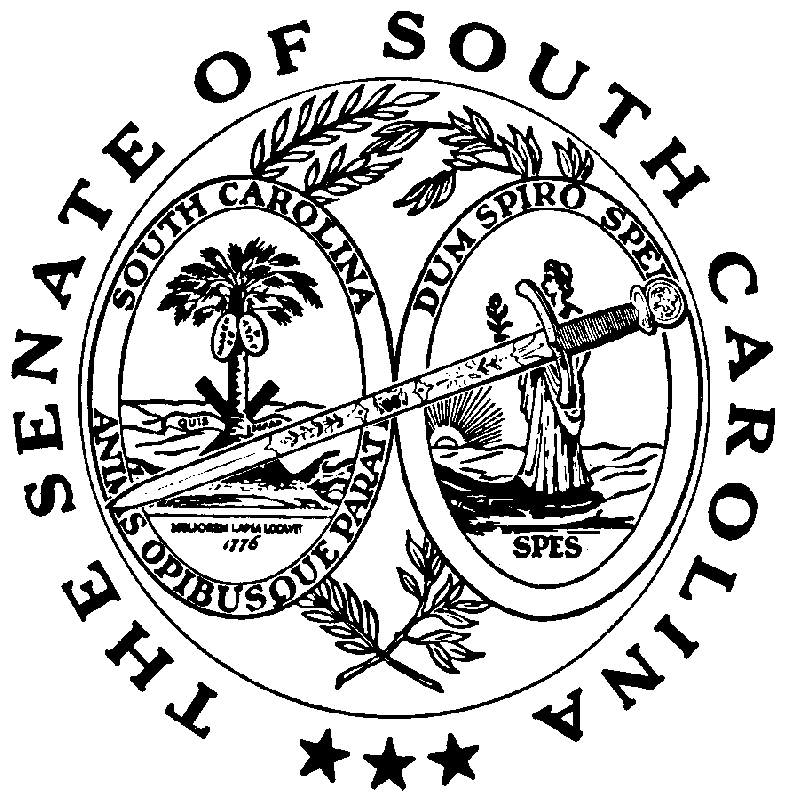 